AUTODICHIARAZIONE AI SENSI DELL’ART. 47 D.P.R. N. 445/2000 Minori che frequentano comunità scolastiche/educativeIl sottoscritto COGNOME _______________		NOME ______________________________CF_________________________________	              residente in ______________________ (______)Via ________________________________		Tel _____________________________________Cell _______________________________		e-mail ___________________________________ in qualità di __________________________ 		DEL MINORECOGNOME ________________________		NOME___________________________________CF__________________________________		Data di Nascita_____________________________Recapito telefonico _______________________________________________________________________Consapevole che le dichiarazioni false, la falsità negli atti e l’uso di atti falsi comportano l’applicazione delle sanzioni penali previste dall’art. 76 del D.P.R.445/2000 e la decadenza dai benefici eventualmente conseguenti al provvedimento emanato sulla base della dichiarazione non veritieraDICHIARA SOTTO LA PROPRIA RESPONSABILITÀDi essere consapevole dell’obbligo di far rispettare al minore le misure di isolamento domiciliare fiduciario fino ad esito tamponeDi essere consapevole dell’obbligo di far rispettare al minore le misure di isolamento domiciliare obbligatorio fino a guarigione in caso di esito positivo al tamponeDi essere consapevole di dover rispettare e di far rispettare a tutti i conviventi del minore le misure di isolamento domiciliare fiduciario fino ad esito del tampone DICHIARA ALTRESI’BARRARE UNA DELLE SEGUENTI OPZIONI:Che il suddetto minore nelle 24 ore precedenti l’accesso ha avuto durante lo svolgimento delle attività scolastiche/educative (*): SINTOMI RESPIRATORI (TOSSE, MAL DI GOLA, RAFFREDDORE)DISSENTERIA CONGIUNTIVITE FORTE MAL DI TESTA ANOSMIA (PERDITA OLFATTO) AGEUSIA (PERDITA GUSTO) DOLORI MUSCOLARI DISPNEA (DIFFICOLTA RESPIRATORIA, AFFANNO) FEBBRE ≥ 37,5° Di aver ricevuto indicazione ad effettuazione tampone nelle 24 ore precedenti l’accesso da parte del Pediatra di Libera Scelta/Medico di Medicina Generale del suddetto minoreIn fede 								Data_________________________					_________________________ (Firma del dichiarante) Il presente modulo sarà conservato nel rispetto della normativa sulla tutela dei dati personali, fino al termine dello stato di emergenza sanitaria.(*) In caso di esordio sintomi a scuola SI RAMMENTA DI CONTATTARE IL PROPRIO PEDIATRA DI FAMIGLIA al quale segnalare tempestivamente lo stato di salute del minore e l’effettuazione del tampone naso faringeo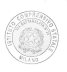 